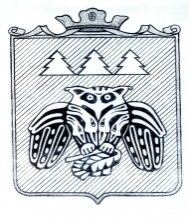 «Сыктывдiн» муниципальнöйрайонлöнмуниципальнöйюкöнсаСöветСовет муниципального образования муниципального района «Сыктывдинский»168220, Республика Коми, Сыктывдинский район, с.ВыльгортПОМШУÖМРЕШЕНИЕО назначении проведения публичных слушаний по проекту Устава муниципального образованиямуниципального района «Сыктывдинский»Руководствуясь статьей 44 Федерального закона от 6 октября 2003 года №131-ФЗ «Об общих принципах организации местного самоуправления в РоссийскойФедерации», Уставом муниципального образования муниципального района «Сыктывдинский», утвержденного решением Совета МО «Сыктывдинский район» от 17 февраля 2006 года     № 29/2-2,Совет муниципального образования муниципального района «Сыктывдинский» решил:Назначить публичные слушания по проекту Устава муниципального образования муниципального района «Сыктывдинский» (далее – проект Устава) на 07 апреля 2020 года в 15 часов 00 минут в здании Дома культуры с. Выльгорт по адресу: с. Выльгорт, ул. Домны Каликовой, 57.Определить администрацию муниципального образования муниципального района «Сыктывдинский» организатором публичных слушаний по проекту Устава, назначенного на 07 апреля 2020 года в 15 часов 00 минут в здании Дома культуры с. Выльгорт по адресу: с. Выльгорт, ул. Домны Каликовой, 57. Утвердить состав Комиссии по проведению публичных слушаний по проекту Устава согласно приложению 1.Утвердить Порядок учета предложений по проекту Устава муниципального образования муниципального района «Сыктывдинский» и порядок участия граждан в его обсуждении согласно приложению 2.    Администрации муниципального района «Сыктывдинский» опубликовать (обнародовать) проект Устава (приложение 3 к решению).Контроль за исполнением настоящего решения возложить на постоянную комиссию по развитию местного самоуправления Совета МО МР «Сыктывдинский» и руководителя администрации муниципального района (Л.Ю. Доронина).Настоящее решение вступает в силу со дня его опубликования. Глава муниципального района - председатель Совета муниципального района 		     С.С.Савинова27 февраля 2020 годаПриложение 1 к решению Совета МО МР «Сыктывдинский» от 27.02.2020 № 47/2-4Состав Комиссии по проведению публичных слушаний по проекту Устава муниципального образования муниципального района «Сыктывдинский» Приложение 2 к решению Совета МО МР «Сыктывдинский» от 27.02.2020 № 47/2-4Порядок учета предложений по проекту Устава муниципального образования муниципального района «Сыктывдинский» и порядок участия граждан в его обсуждении Оповещение о начале публичных слушаний публикуется на официальном сайте администрации муниципального района «Сыктывдинский» http://www.syktyvdin.ru/ и в газете «Наша жизнь» путем размещения решения Совета муниципального образования муниципального района «Сыктывдинский» о назначении проведения публичных слушаний по проекту Уставамуниципального образования муниципального района «Сыктывдинский» (далее Решение). Также для наиболее полного информирования населения Сыктывдинского района сообщение о проведении публичных слушаний размещается на информационных стендах, расположенных в местах, указанных в пункте   настоящего Порядка.Подготовку и проведение публичных слушаний осуществляет Комиссия по организации и проведению публичных слушаний. Проект Устава муниципального образования муниципального района «Сыктывдинский» официально публикуется на официальном сайте администрации муниципального района «Сыктывдинский»  http://www.syktyvdin.ru/. В газете «Наша жизнь» публикуется ссылка на место размещения проекта Устава на  официальном сайте администрации муниципального района «Сыктывдинский»  http://www.syktyvdin.ru/. Заинтересованные граждане имеют право с момента опубликования Решения и до 7 апреля 2020 года в произвольной письменной форме, путем обращения граждан, или посредством почтовой связи вносить в Совет муниципального района «Сыктывдинский» по адресу: с. Выльгорт, ул. Д. Каликовой, 62, кабинет № 30, в адрес администрации муниципального образования муниципального района «Сыктывдинский» с. Выльгорт, ул. Д. Каликовой,62, кабинет № 31, в администрации сельских поселений:- «Выльгорт» по адресу: с. Выльгорт, ул. Домны Каликовой, 72,- «Зеленец» по адресу: с.Зеленец, ул. 2 квартал, д. 12а, - «Пажга» по адресу: с. Пажга, м. Погост, д. 80,- «Яснэг» по адресу:  п. Яснэг, ул. Ленина, д. 13,- «Ыб» по адресу: с. Ыб, м. Погост, д. 126,- «Палевицы» по адресу: с. Палевицы, ул. Советская, д. 31,- «Часово» по адресу: с. Часово, ул. Береговая, д.18 б- «Слудка» по адресу: с. Слудка, ул. Магистральная, д. 23- «Нювчим» по адресу: пст. Нювчим, улица Первомайская, д. 12,- «Шошка» по адресу: с. Шошка, м. Педегрезд, д. 19,- «Лэзым» по адресу: с. Лэзым, ул. Центральная, д. 99,- «Озел» по адресу: с. Озёл, ул. Озёльская, дом 55,- «Мандач» по адресу: пст. Мандач, ул. Лесная, д.44, или в электронной форме по адресу: http://www.syktyvdin.ru/ через «Интернет – приемную» свои предложения и(или) замечания в отношении публичных слушаний по проекту Устава, участвовать в обсуждениях внесенных предложений, назначенных на 7 апреля 2020 года.Заинтересованные граждане имеют право в устной или письменной форме  в ходе проведения публичных слушаний 7 апреля 2020 года вносить предложения и замечания, касающиеся проекта Устава муниципального образования муниципального района«Сыктывдинский». С момента обсуждения с 5 марта 2020 года и до 7 апреля 2020 года заинтересованные граждане, участники публичных слушаний, могут вносить дополнительные предложения и (или) замечания, или заявления о снятии своих рекомендаций по вопросу, вынесенному на публичные слушания, в произвольной письменной форме, путем обращения граждан, или посредством почтовой связи, в Совет муниципального района «Сыктывдинский» по адресу: с. Выльгорт, ул. Д. Каликовой, 62, кабинет № 30,или в адрес администрации муниципального района«Сыктывдинский») по адресу: с. Выльгорт, ул. Д. Каликовой, д. 62 кабинет № 31, или в администрацию сельских или в электронной форме по адресу: http://www.syktyvdin.ru/ через «интернет-приемную».С проектом Устава муниципального образования муниципального района «Сыктывдинский» на бумажном носителе можно ознакомиться со дня опубликования Решения в здании администрации муниципального района Сыктывдинский (по адресу: с. Выльгорт, ул. Домны Каликовой, д. 62) в кабинетах 24, 30 и 31 в течение рабочего времени (понедельник – четверг с 8:45 до 17:15, пятница с 8:45 до 15:45, перерыв на обед с 13:00 – 14:00 часов), а также в зданиях администраций сельских поселений Сыктывдинского района по адресам, указанных в пункте 4 настоящего Порядка (кабинет руководителя администрации или Главы сельского поселения).При внесении предложений по проекту Устава граждане Российской Федерации должны указать фамилию, имя, отчество, место проживания и регистрации.Предложения и замечания, внесённые по проекту Устава не рассматриваются в случае выявления факта представления участником публичных слушаний недостоверных сведений.Требования, предъявляемые к информационным стендам:- оповещение о начале публичных слушаний размещается на информационных стендах, к которым должен быть обеспечен беспрепятственный доступ заинтересованных граждан;-информационные стенды должны быть максимально заметны, хорошо просматриваемы и функциональны;- текст материалов, размещаемых на стендах, должен быть напечатан удобным для чтения шрифтом, основные моменты и наиболее важные места выделены жирным шрифтом.Информационные стенды с информацией оповещения о назначении публичных слушаний по проекту Устава размещены по адресам:- с. Выльгорт, ул. Кольцевая (мкр. 13 км),- в здании администрации сельского поселения «Выльгорт» по адресу: с. Выльгорт, ул. Д. Каликовой, д.72,- на здании клуба п. Птицефабрика по адресу: с. Выльгорт,  ул. Северная, д.22,- на жилом доме по адресу: с. Выльгорт, ул. Ёля – ты, д.15,- на здании магазина «2 шага» по адресу: с. Выльгорт,  ул. Вавилина, д.26,- на здании магазина  «Продукты» по адресу: Республика Коми, с. Выльгорт, ул. Д. Каликовой, д.194 «А»,- на здании магазина ООО «Пажгинское торговое предприятие» с. Лэзым, ул. Центральная, д. 99,- на здании магазина ООО «Пажгинское торговое предприятие» с. Лэзым, ул. Центральная, д. 74,- на здании д. 47 с. Лэзым, д. Морово, СНТ «Радуга»,- на здании администрация сельского поселения «Мандач» пст. Мандач, ул. Лесная, д.44,- на здании фельдшерско-акушерский пункт п. Новоипатово сельского поселения «Мандач» п. Новоипатово ул. Первомайская д.3,- на здании администрации сельского поселения «Зеленец» с. Зеленец, 2-й квартал, д. 12а,- на здании  Зеленецкой врачебной амбулатории  с. Зеленец, ул. Сельская, д. 28,- на здании д.21 с. Зеленец, II квартал д.21, -  на остановке д. Парчег на ул. Центральная (ориентир) рядом с  ул. Боровой, земельный участок № 13,- на ул.Северная  д.Парчег (ориентир) рядом с земельным участком № 2,- в м. Катыдпом  д. Парчег (ориентир) рядом с земельным участком № 11,   - на ул. Верхняя д. Чукачой рядом с остановкой и д. № 41,   - на ул. Верхняя д. Койтыбож  рядом с Ухтинским шоссе, д. 16,-на здании администрации сельского поселения «Шошка»  с.Шошка, м.Педегрезд, д.11,- в д.Граддор, возле земельного участка № 44,- на фасаде здания бывшего магазина по адресу: д. Прокопьевка  ул. Строителей д.33,  - на остановке д.  Ипатово, -  на фасаде гаража д. Шыладор ул.  Красных партизан д. 41, - на информационном щите  с. Слудкаул. Магистральная д. 33, - на информационном щите  с. Слудка ул. Центральная д. 75, - на информационном щите  с. Слудка ул. Центральная, д. 41, - на информационном щите п. Позялэм (ул. Приозерная д. 8) ,- на информационном щите д. Большая Парма (ул. Ручейная,  д. 29, - на информационном щите администрации сп Нювчим, ул.Первомайская д.12,- на информационном щите дома культуры п.Нювчим, ул.Первомайская д.10,- на информационном щите магазина «Продукты» ПО Сыктывдин, п.Нювчим, ул.Советская д.1,- на информационном щите остановочного комплекса, ул. Первомайская, п.Нювчим, остановка «Центр»,- на информационном щите остановочного комплекса, ул.Маяковского,п.Нювчим,- на информационном щите остановочного комплекса, ул.Мичурина, п.Нювчим, остановка «Конечная»,- на информационном щите администрации сельского поселения «Пажга» - с. Пажга, м. Погост, д.80,-  на информационном щите клуба пос. Гарьинский - пст. Гарьинский, ул. Набережная, д.15,-  на информационном щите магазина д. Гаръя – д. Гаръя, д. 51,-  на информационном щите магазина д. Савапиян – д. Савапиян, д. 45,-  на информационном щите Дома культуры п. Яснэгп.Яснэг ул.Ленина д.7, -  на информационном щите администрации сельского поселения «Яснэг» п.Яснэг ул.Ленина д.13, -  на информационном щите клуба п. Кемъяр п. Кемъяр ул.Центральная д.13, - на информационном щите администрации сельского поселения «Ыб»  с. Ыб, м. Погост, д. 126,-  на информационном стенде  д. Захарово,- на информационном стенде  д. Каргорт,- на информационном стенде  д. Мальцевгрезд,- на  информационном стенде  д. Березник,- на  информационном стенде  магазин ЧП Некрасовой З.А. с.Часово ул. Центральная, д.22,- на  информационном стенде  магазин ЧП Некрасовой З.А. д. Красная - на  информационном стенде  магазин ЧП Черепухиной Н.И. д. Малая Слуда – ул. Дорожная,- на здании медпункта д. Большая Слуда,- на  информационном стенде  станция Язельпст.Язель,- на здании медпункта п. Кэччойяг.Организатор публичных слушаний может использовать и другие формы информирования населения о проводимых публичных слушаниях.Результаты публичных слушаний оформляются в виде протокола и заключения о результатах публичных слушаний.Порядок подготовки протокола публичных слушаний определен Порядком организации и проведения публичных слушаний на территории муниципального образования муниципального района «Сыктывдинский», утвержденного решением Совета муниципального района «Сыктывдинский» от 31 октября 2013 года № 27/10-3. В протокол публичных слушаний по проекту Устава включается информация:- о начале публичных слушаний, дате и источнике опубликования;- о сроках принятия предложений и замечаний участников публичных слушаний;- о территории, в пределах которой проводятся публичные слушания;- о всех предложениях и замечаниях участников публичных слушаний, с разделением на предложения и замечания граждан, являющихся участниками публичных слушаний и постоянно проживающих на территории в пределах которой проводятся публичные слушания и предложения и замечания иных участников публичных слушаний.Протокол публичных слушаний оформляется по форме согласно приложению1 к настоящему Порядку.На основании протокола публичных слушаний Организатор осуществляет подготовку заключения о результатах публичных слушаний.Порядок подготовки и форма заключения о результатах публичных слушаний.В заключении о результатах публичных слушаний указываются:- дата оформления заключения о результатах публичных слушаний;- наименование проекта, рассмотренного на публичных слушаниях, сведения о количестве участников, принявших участие в публичных слушаниях;- реквизиты протокола публичных слушаний, на основании которого подготовлено заключение о результатах публичных слушаний;- содержание внесенных предложений и замечаний участников публичных слушаний с разделением на предложения и замечания граждан, являющихся участниками публичных слушаний и постоянно проживающих на территории, в пределах которой проводятся публичные слушания, и предложения и замечания иных участников публичных слушаний. В случае внесения несколькими участниками публичных слушаний одинаковых предложений и замечаний допускается обобщение таких предложений и замечаний;- аргументированные рекомендации организатора публичных слушаний о целесообразности или нецелесообразности учета внесенных участниками публичных слушаний предложений и замечаний и выводы по результатам публичных слушаний.Заключение по результатам публичных слушаний оформляется по форме согласно приложению 2 к настоящему Порядку.Заключение о результатах публичных слушаний подлежит опубликованию на официальном сайте администрации муниципального образования муниципального района «Сыктывдинский», а также в газете «Наша жизнь» не позднее 3 месяцев с даты опубликования извещения о начале публичных слушаний.Участники публичных слушаний в целях идентификации представляют:-  сведения о себе (фамилию, имя, отчество (при наличии);- дату рождения, адрес места жительства (регистрации) - для физических лиц; наименование, основной государственный регистрационный номер, место нахождения и адрес - для юридических лиц) с приложением документов, подтверждающих такие сведения.Приложение1к Порядку учета предложений по проекту Устава муниципального образования муниципального района «Сыктывдинский» и порядку участия граждан в его обсуждении Форма протокола публичных слушаний по проекту Устава муниципального образования муниципального района «Сыктывдинский» с. Выльгорт									__________										датаМесто:Время:Публичные слушания проводятся на территории с. Выльгорт муниципального образования муниципального образования «Сыктывдинский».Инициатор проведения публичных слушаний:Организатор публичных слушаний:Повестка публичных слушаний:Сроки принятия предложений и замечаний участников публичных слушаний:Состав комиссии по организации и проведению публичных слушаний 7 апреля 2020 года по проекту Устава муниципального образования муниципального района «Сыктывдинский» (далее Комиссия):Общее количество участников публичных слушаний:Список лиц, участвующих в публичных слушаниях, по результатам регистрации участников публичных слушаний;Оформленные в установленном законом порядке доверенности для представителей лиц, участвующих в публичных слушаниях;Список заинтересованных лиц, участвующих в публичных слушаниях;Список приглашенных лиц, консультантов, экспертов, представителей администрации муниципального образования муниципального района «Сыктывдинский», участвующих в публичных слушаниях;Список докладчиков (содокладчиков) по публичным слушаниям;Список лиц, выступающих на публичных слушаниях;Список лиц, участвующих в прениях;Основные положения выступлений по вопросу проведения публичных слушаний;Предложения и замечаниях участников публичных слушаний, постоянно проживающих на территории сельского поселения Выльгорт:Предложения и замечания иных участников публичных слушаний:Решение, принятое на публичных слушаниях:Рекомендации и замечания, высказанные и принятые на публичных слушаниях:Иное:Председатель Комиссии						______________Секретарь Комиссии						______________Приложение2 к Порядку учета предложений по проекту Устава муниципального образования муниципального района «Сыктывдинский» и порядку участия граждан в его обсуждении Форма заключения по результатампубличных слушаний по проекту Устава муниципального образования муниципального района «Сыктывдинский»с. Выльгорт									_____________											датаНаименование проекта:Сведения о количестве участников, принявших участие в публичных слушаниях:Реквизиты протокола публичных слушаний:Содержание внесенных предложений и замечаний участников публичных слушаний, постоянно проживающих на территории сельского поселения «Выльгорт»:Содержание внесенных предложений и замечаний иных участников публичных слушаний:Аргументированные рекомендации организатора публичных слушаний о целесообразности или нецелесообразности учета внесенных участниками публичных слушаний предложений и замечаний:Выводы по результатам публичных слушаний:Иное:Председатель Комиссии						______________Секретарь Комиссии						______________Принято Советом муниципального образования                                  муниципального района «Сыктывдинский»               от 27 февраля 2020 года№ 47/2-4Доронина Любовь ЮрьевнаРуководитель администрации МО МР «Сыктывдинский» (председатель Комиссии)Грищук Александр НиколаевичПервый заместитель руководителя администрации МО МР «Сыктывдинский»Носов Владимир ЮрьевичЗаместитель руководителя администрации МО МР «Сыктывдинский»Долингер Наталья ВладимировнаЗаместитель руководителя администрации МО МР «Сыктывдинский»Коншин Андрей ВладимировичЗаместитель руководителя администрации МО МР «Сыктывдинский»Сёмина Олеся ВалерьевнаРуководитель аппарата администрации МО МР «Сыктывдинский»Мамина Лилия ВасильевнаНачальник правового управления администрации МО МР «Сыктывдинский» (секретарь Комиссии) Боброва Елена БорисовнаНачальник отдела по работе с Советом и сельскими поселениями администрации МО МР «Сыктывдинский»Муравьев Владимир НиколаевичПредседатель постоянной комиссии по развитию местного самоуправления Совета МО МР «Сыктывдинский»Черный Иван НиколаевичЧлен постоянной комиссии по развитию местного самоуправления Совета МО МР «Сыктывдинский»Громов Максим СергеевичЧлен постоянной комиссии по развитию местного самоуправления Совета МО МР «Сыктывдинский»Представитель общественной организации (по согласованию)